paper title ("abs_name" style is used)Surname N.n ("abs_author" style is used)n Organization of n-author, city, country,e-mail ("abs_organization" style is used)Document margins are set equal to 2 cm on all sides. If the authors work in one organization, then the organization, city, country and email are written once for the first author, in the case of grouping authors for several organizations, these fields are also written once for a group of authors, email is indicated for one of them to choose from. To style the abstract text, the "abs_text" style is used. Only bulleted lists are used in the text; the style "abs_bullet" is used for their design. To style the text inside the table, the "abs_table_text" style is used. Formulas are inserted in the form of images in the center of the page, each formula is numbered on the right with a number in parentheses, there is always a link in the text. Examples of insertion and design of the table, figures and are given below. The list of references is made out in accordance with ГОСТ Р 7.05-2008. To style the bibliography, the style is "abs_references_list".Table 1. "abs_table_title" style is used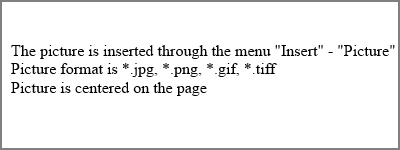 Fig. 1 "abs_figure_label" style is usedAcknowledgements and references to projects within which funding was allocated for the described studies are written one interval after the main text of the abstract and before the list of references.References. "abs_references" style is used